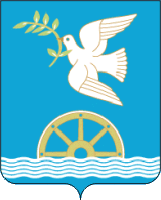  ҠАРАР                                                      ПОСТАНОВЛЕНИЕ«05 » апреля  2022 й.                     № 27                « 05 » апреля  2022 г. «Об утверждении методических рекомендаций  к внешнему виду размещаемых на территории сельского поселения Ильино-Полянский сельсовет муниципального района Благовещенский район Республики Башкортостан нестационарных торговых объектов (нестационарных объектов по предоставлению услуг)».       В соответствии Федеральным законом от 6 октября 2003 года №131- ФЗ «Об общих принципах организации местного самоуправления в Российской Федерации», Федеральным законом от 28 декабря 2009 года № 381-ФЗ “Об основах государственного регулирования торговой деятельности в Российской Федерации», Правилами благоустройства и санитарного содержания территории сельского поселения Ильино-Полянский сельсовет муниципального района Благовещенский район Республики Башкортостан утвержденных Решением Совета  №46-1 от 02.09.2019 г. , Администрация сельского поселения Ильино-Полянский сельсовет муниципального района Благовещенский район Республики БашкортостанПОСТАНОВЛЯЕТ:Утвердить методических рекомендаций к внешнему виду, размещаемых на территории сельского поселения Ильино-Полянский сельсовет муниципального района Благовещенский район Республики Башкортостан нестационарных торговых объектов (нестационарных объектов по предоставлению услуг) (Приложение №1).Настоящее постановление вступает в силу со дня его подписания. Настоящее постановление подлежит размещению на официальном сайте администрации сельского поселения Ильино-Полянский сельсовет муниципального района Благовещенский район Республики Башкортостан.Контроль за выполнением настоящего постановления оставляю за собой.Глава сельского поселения                                                               В.А. ДемецПриложение №1к постановлению администрацииСельского поселения Ильино-Полянский сельсоветМуниципального района Благовещенский район Республики БашкортостанОт 5 апреля 2022 года № 27МЕТОДИЧЕСКИЕ РЕКОМЕНДАЦИИ к внешнему виду размещаемых на meppumopиu сельского поселения Ильино-Полянский сельсовет муниципального района Благовещенский район Республике Башкортостан нестационарных торговых объектов (нестационарных объектов по предоставлению услуг)».Размещение нестационарного торгового объекта должно соответствовать градостроительным, архитектурным, пожарные, санитарным нормам, правилам и нормативам.Размещение (обустройство) стационарного торгового объекта (за исключением торговых автоматов, передвижных вооружений) осуществляется в соответствии с проектом (эскизом) объекта, согласованным с главным архитектором Администрации Муниципального района Благовещенский район Республики Башкортостан.В наружной отделке нестационарных торговых объектов применить: алюминиевые композитные панели и металлоконструкции, возможны вставки из дерева, декоративный камень. Оконные и дверные блоки запроектировать из алюминиевого профиля или мет аллопластика темно-серого или коричневого цвета. Покрытие кровля- профнастил гофра 60 мм.          Наружное рекламное оформление предполагается выполнить в виде объемных пластиковых букв с внутренней подсветкой, букв с контра ажурной подсветкой или светового короба.        Для продажи сезонных овощей, фруктов:        -Сборно-разборный нестационарных торгового объект для продажи сезонных овощей   и   фруктов 	с выдвижными	полками	со створками	на   подвесных	тросах.           Материалы изготовления: Стойки и балки - брус квадратного сечения 150х150 мм;          Теневые рейки - доска сечения 25x150 мм;           Пустотные	опоры	-	металлопрофиль	квадратного	сечения	l50xl 50	мм;Закладные детали - металлические уголки.Предусмотреть благоустройство и вертикальную планировку таким образом, чтобы не создавать препятствий для перемещения маломобильных граждан.Нестационарный торговый объект должен иметь вывеску, определяющую профиль объекта, информационную табличку с указанием зарегистрированного названия, формы собственности и режима работы на русском и башкирском языках.Благоустройство и озеленение территории земельных участков должно осуществляться с учетом требований Правил благоустройства и санитарного содержания территории городского поселения город Благовещенск муниципального района Благовещенский район Республики Башкортостан.Самовольное изменение функционального назначения нестационарного торгового объекта не допускается.Отклонения от методических рекомендаций допускаются при условии предварительного согласования с главным архитектором Администрации муниципального района Благовещенский район Республике БашкортостанБАШКОРТОСТАН РЕСПУБЛИКАhЫ БЛАГОВЕЩЕН РАЙОНЫМУНИЦИПАЛЬ РАЙОНЫНЫҢИЛЬИНО-ПОЛЯНААУЫЛ СОВЕТЫАУЫЛ БИЛӘМӘҺЕ ХАКИМИӘТЕАДМИНИСТРАЦИЯ СЕЛЬСКОГО ПОСЕЛЕНИЯ ИЛЬИНО-ПОЛЯНСКИЙ СЕЛЬСОВЕТМУНИЦИПАЛЬНОГО РАЙОНА БЛАГОВЕЩЕНСКИЙ РАЙОНРЕСПУБЛИКИ БАШКОРТОСТАН